Cells: An IntroductionCharacteristics of all Cells:A surrounding________________________________________________– cell contents in thick fluid________________________ – structures for cell functionControl center with___________________Two Types of Cells: _____________________________; _____________________________Prokaryotic Cells:First cell type on_________________________Cell type of _____________________________and _____________________________No membrane bound ____________________________________________________________ = region of ____________ concentration___________________ not bound by membranes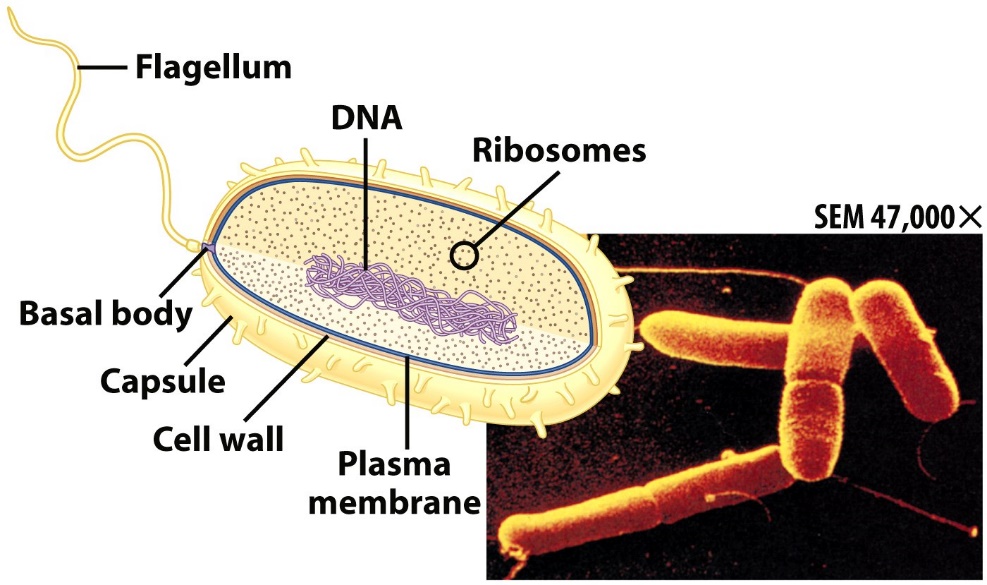 Eukaryotic Cells:_____________________ bound by ______________________Include _________________________,_____________________, ______________, and _________________Possess many ___________________________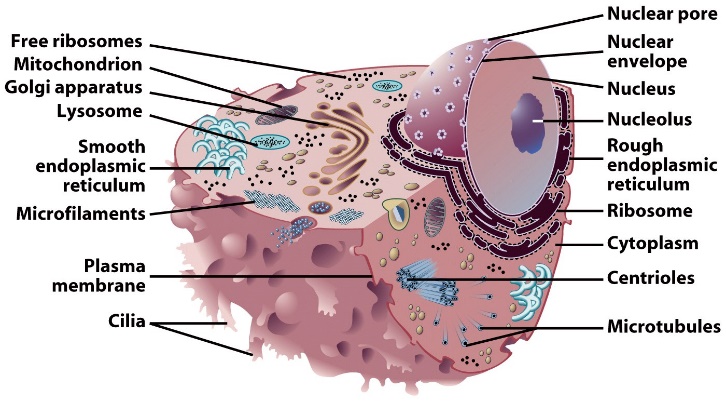 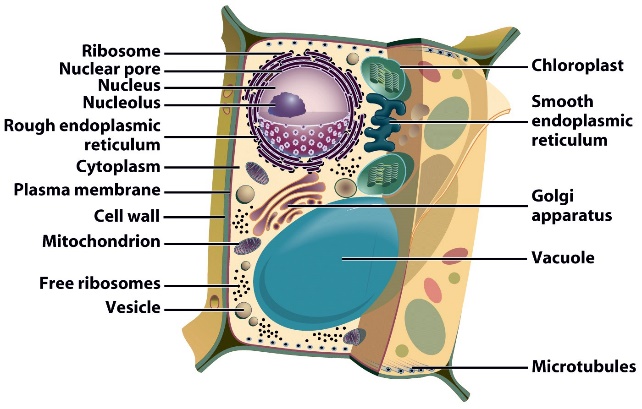 